Если ребенок лжет: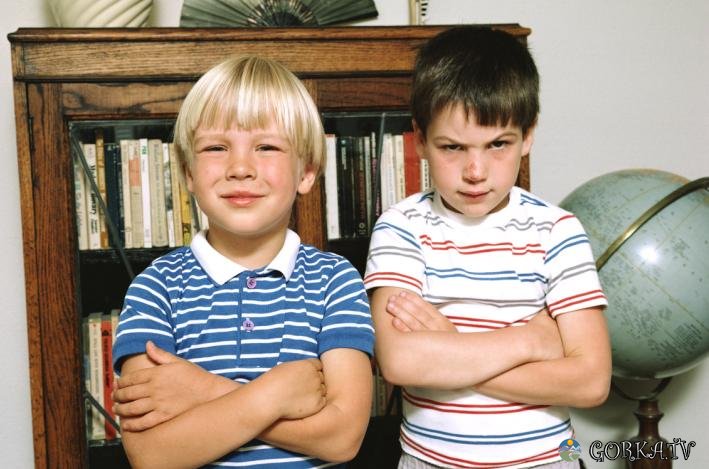 Любите и принимайте ребенка таким, какой он есть, со всеми его недостатками и достоинствами;Уча ребенка честности, будьте честны сами. Ребенок должен понимать, что вы не можете смириться с ложью и всякая неправда вам чужда. Даже умолчание для вас легче, чем ложь.  Чем лучше будет ребенок чувствовать себя в вашем обществе, тем более хорошее представление у него сложится о себе самом и тем реже у него будет возникать желание солгать;Чаще хвалите, ободряйте ребенка, поощряйте за хорошие поступки; Если вы уверены, что ребенок лжет, постарайтесь вызвать его на откровенность и выяснить причину лжи;Причинами лжи могут послужить проблемы: нужда в похвале или проявлении любви взрослого; попытка скрыть свою вину; попытка избежать наказания; желание высказать свою враждебность тому, кому лжет. Найдя возможную причину лжи, постарайтесь действовать и помочь ребенку так, чтобы разрешить его проблему;Не наказывайте ребенка, если он сознается во лжи, дав оценку собственному проступку;Сделайте все от вас зависящее, чтобы у ребенка не было заниженной самооценки. 